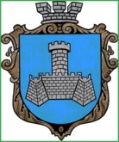 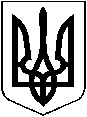 УКРАЇНАХМІЛЬНИЦЬКА   МІСЬКА РАДАВІННИЦЬКОЇ  ОБЛАСТІВИКОНАВЧИЙ  КОМІТЕТРІШЕННЯвід  “      ” _______ 2023 р.                                                                          №                        Про  часткове звільнення  гр. К. А.М. від оплати за харчування  дитини  у Закладі дошкільної освіти №7 (ясла-садок) комбінованого типу «Ромашка»  м. Хмільника          Розглянувши клопотання начальника Управління освіти, молоді та спорту Хмільницької міської ради Віталія ОЛІХА  від 19.09.2023 року  № 01-15/ 851 про звільнення гр. К. А.М., яка проживає за адресою: м. Хмільник, вулиця Ринкова, будинок 19, (місце реєстрації :  Хмільницький район  с. Березна, вулиця Миру, будинок 10), члена сім’ї учасника бойових дій,  від оплати за харчування її сина К. В. Ю.,  20____ р.н.,  у  Закладі дошкільної освіти №7 (ясла-садок) комбінованого типу «Ромашка» м. Хмільника, відповідно до комплексної Програми підтримки учасників Антитерористичної операції, операції об’єднаних сил, осіб, які беруть (брали) участь у здійсненні заходів із забезпечення національної безпеки і оборони, відсічі і стримування збройної агресії Російської Федерації на території України та членів їхніх сімей – мешканців населених пунктів, що входять до складу Хмільницької міської територіальної громади, на 2022- 2023 рр., затвердженої рішенням виконавчого комітету Хмільницької міської ради від 07 квітня 2022 року № 141 (зі змінами), п.4.2, п.п.4.2.2. Додатка №4 Порядку використання коштів місцевого бюджету, передбачених на фінансування заходів комплексної Програми підтримки учасників Антитерористичної операції, операції об’єднаних сил, осіб, які беруть (брали) участь у здійсненні заходів із забезпечення національної безпеки і оборони, відсічі і стримування збройної агресії Російської Федерації на території України та членів їхніх сімей – мешканців населених пунктів, що входять до складу Хмільницької міської територіальної громади, на 2022-2023 рр., затвердженого рішенням виконавчого комітету Хмільницької міської ради від  07 квітня 2022 року № 142   (зі змінами) та п.7 Додатка до рішення 59 сесії міської ради  7 скликання від 14 січня  2019 року №1885 «Про затвердження Порядку організації харчування в закладах освіти Хмільницької міської територіальної громади у новій редакції» (зі змінами), керуючись ст.5 Закону України «Про охорону дитинства», ст.32, ст.34, ст.59 Закону України «Про місцеве самоврядування в Україні», виконком Хмільницької  міської ради                                                          В И Р І Ш И В :1.Звільнити гр. К. А. М., члена сім’ї учасника бойових дій, від оплати за харчування її сина К. В. Ю., 20____ р.н.,  у  Закладі дошкільної освіти №7 (ясла-садок) комбінованого типу «Ромашка»  м. Хмільника  з  ________  2023 року  по  31 грудня 2023 року.2. Контроль за виконанням цього рішення покласти на заступника міського голови з питань діяльності виконавчих органів міської ради  (Андрій СТАШКО), супровід виконання доручити Управлінню освіти, молоді та спорту Хмільницької міської ради  (Віталій ОЛІХ).    Міський голова                                                          Микола  ЮРЧИШИН